    РЕШЕНИЕ                       ПРОЕКТОб организации вывоза  ТКО  на территории  муниципального образовании «Пычасское»Заслушав и обсудив  информацию Главы МО «Пычасское» ,СОВЕТ ДЕПУТАТОВ РЕШИЛ:Информацию  об организации вывоза ТКО  на территории муниципального образовании «Пычасское» принять к сведению.2.    Настоящее решение подлежит опубликованию  на официальном сайте  муниципального образования «Пычасское»  в информационно-телекоммуникационной  сети Интернет.Глава муниципального образования«Пычасское»                                                                                              А.А. Шихарев     с. Пычас____ февраля 2019 г.     № ____Совет депутатовмуниципального образования                        «Пычасское»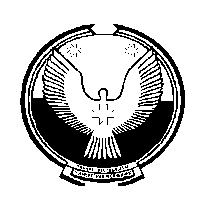 «Пычас»муниципал кылдытэтысьдепутатъёслэн Кенешсы